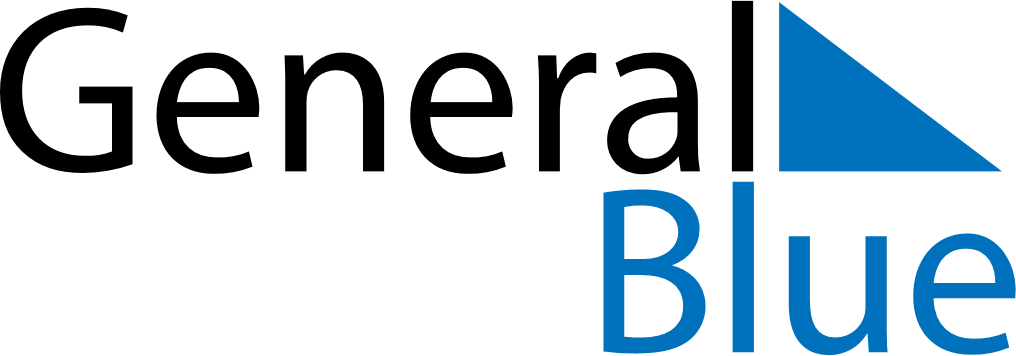 June 2024June 2024June 2024June 2024June 2024June 2024June 2024Keila, Harjumaa, EstoniaKeila, Harjumaa, EstoniaKeila, Harjumaa, EstoniaKeila, Harjumaa, EstoniaKeila, Harjumaa, EstoniaKeila, Harjumaa, EstoniaKeila, Harjumaa, EstoniaSundayMondayMondayTuesdayWednesdayThursdayFridaySaturday1Sunrise: 4:17 AMSunset: 10:22 PMDaylight: 18 hours and 4 minutes.23345678Sunrise: 4:16 AMSunset: 10:24 PMDaylight: 18 hours and 7 minutes.Sunrise: 4:15 AMSunset: 10:25 PMDaylight: 18 hours and 10 minutes.Sunrise: 4:15 AMSunset: 10:25 PMDaylight: 18 hours and 10 minutes.Sunrise: 4:14 AMSunset: 10:27 PMDaylight: 18 hours and 13 minutes.Sunrise: 4:12 AMSunset: 10:28 PMDaylight: 18 hours and 15 minutes.Sunrise: 4:11 AMSunset: 10:30 PMDaylight: 18 hours and 18 minutes.Sunrise: 4:10 AMSunset: 10:31 PMDaylight: 18 hours and 20 minutes.Sunrise: 4:10 AMSunset: 10:32 PMDaylight: 18 hours and 22 minutes.910101112131415Sunrise: 4:09 AMSunset: 10:34 PMDaylight: 18 hours and 24 minutes.Sunrise: 4:08 AMSunset: 10:35 PMDaylight: 18 hours and 26 minutes.Sunrise: 4:08 AMSunset: 10:35 PMDaylight: 18 hours and 26 minutes.Sunrise: 4:07 AMSunset: 10:36 PMDaylight: 18 hours and 28 minutes.Sunrise: 4:07 AMSunset: 10:37 PMDaylight: 18 hours and 29 minutes.Sunrise: 4:06 AMSunset: 10:38 PMDaylight: 18 hours and 31 minutes.Sunrise: 4:06 AMSunset: 10:38 PMDaylight: 18 hours and 32 minutes.Sunrise: 4:06 AMSunset: 10:39 PMDaylight: 18 hours and 33 minutes.1617171819202122Sunrise: 4:05 AMSunset: 10:40 PMDaylight: 18 hours and 34 minutes.Sunrise: 4:05 AMSunset: 10:40 PMDaylight: 18 hours and 35 minutes.Sunrise: 4:05 AMSunset: 10:40 PMDaylight: 18 hours and 35 minutes.Sunrise: 4:05 AMSunset: 10:41 PMDaylight: 18 hours and 35 minutes.Sunrise: 4:05 AMSunset: 10:41 PMDaylight: 18 hours and 36 minutes.Sunrise: 4:05 AMSunset: 10:42 PMDaylight: 18 hours and 36 minutes.Sunrise: 4:05 AMSunset: 10:42 PMDaylight: 18 hours and 36 minutes.Sunrise: 4:06 AMSunset: 10:42 PMDaylight: 18 hours and 36 minutes.2324242526272829Sunrise: 4:06 AMSunset: 10:42 PMDaylight: 18 hours and 36 minutes.Sunrise: 4:06 AMSunset: 10:42 PMDaylight: 18 hours and 35 minutes.Sunrise: 4:06 AMSunset: 10:42 PMDaylight: 18 hours and 35 minutes.Sunrise: 4:07 AMSunset: 10:42 PMDaylight: 18 hours and 35 minutes.Sunrise: 4:08 AMSunset: 10:42 PMDaylight: 18 hours and 34 minutes.Sunrise: 4:08 AMSunset: 10:42 PMDaylight: 18 hours and 33 minutes.Sunrise: 4:09 AMSunset: 10:41 PMDaylight: 18 hours and 32 minutes.Sunrise: 4:10 AMSunset: 10:41 PMDaylight: 18 hours and 31 minutes.30Sunrise: 4:11 AMSunset: 10:40 PMDaylight: 18 hours and 29 minutes.